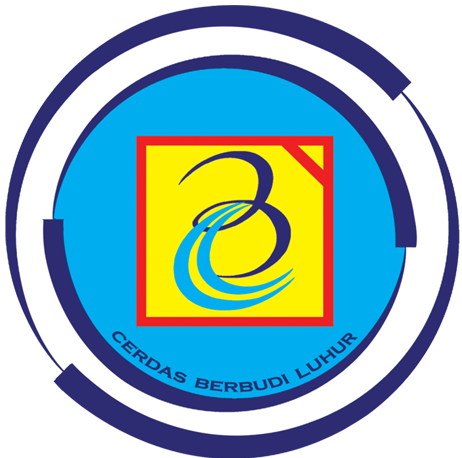 Universitas Budi LuhurFORMULIR SELEKSI BEASISWA KKN/ KKP SEMESTER GASAL 2013/2014Jakarta, tgl/bulan/tahunPemohon Beasiswa KKN/ KKP( Nama Lengkap- Nim)*NIM                           FakultasProgram StudiNimNama MahasiswaTempat, Tanggal LahirAlamat MahasiswaNo. Telp. / Hp.EmailNo. KTPJenis KelaminAgamaIGolongan DarahIndeks Prestasi Kumulatif (IPK)LampiranSurat keterangan bebas narkotikaSurat keterangan berkelakuan baik dari PolisiSurat pernyataan menjalani program beasiswa KKN/KKPJadwal kuliah semester gasal 2012/2013Daftar nilai terakhirFotokopi KTP dan KTM  @ 1 lembarPasfoto berwarna ukuran 4x6 (4 lembar)Membuat Essay (karangan tulisan)